   РОССИЙСКАЯ ФЕДЕРАЦИЯ                      АДМИНИСТРАЦИЯКОЛПНЯНСКОГО РАЙОНА ОРЛОВСКОЙ ОБЛАСТИ         ПОСТАНОВЛЕНИЕ     « 17» августа  2016 года                                                                       № 163      рп. Колпна         В связи с необходимостью увеличения финансирования образовательных организаций в целях укрепления учебно–материальной базы, решения неотложных вопросов обеспечения деятельности системы образования Колпнянского района администрация Колпнянского района Орловской областиПОСТАНОВЛЯЕТ:1. Внести в постановление администрации Колпнянского района Орловской области от 30 июня 2015 г. № 172а «Об утверждении муниципальной программы «Развитие системы образования Колпнянского района на 2015–2018 годы» следующие изменения:1) в паспорте муниципальной программы «Развитие системы образования Колпнянского района на 2015–2018 годы» строку 9   изложить в следующей редакции:2) в разделе 3 «Перечень и характеристика мероприятий муниципальной программы, ресурсное обеспечение муниципальной программы» таблицу изложить в следующей редакции:3) в паспорте муниципальной подпрограммы 1 «Развитие дошкольного образования» строку 9  изложить в следующей редакции:4) в разделе 3 «Перечень и характеристика мероприятий подпрограммы 1. Ресурсное обеспечение подпрограммы 1» таблицу изложить в следующей редакции:5) в паспорте муниципальной подпрограммы 3 «Развитие общего образования» строку 9 изложить в следующей редакции:6) в разделе 3 «Перечень и характеристика мероприятий подпрограммы 3. Ресурсное обеспечение подпрограммы 3» таблицу изложить в следующей редакции:7) в паспорте муниципальной подпрограммы 4 «Организация отдыха и оздоровления детей в летний период» строку 9 изложить в следующей редакции:8) в разделе 3 «Перечень и характеристика мероприятий подпрограммы 4. Ресурсное обеспечение подпрограммы 4» таблицу изложить в следующей редакции:9)Приложение 1 к муниципальной программе «Развитие системы образования Колпнянского района на 2015–2018 годы»  изложить в новой редакции (прилагается).2. Контроль за исполнением настоящего постановления возложить на заместителя главы администрации Колпнянского района  О.Д. Прозорову Перечень основных мероприятий муниципальной программы, подпрограмм муниципальной программы «Развитие  системы образования  Колпнянского района на 2015-2018 годы»О внесении изменений в постановление администрации  Колпнянского района Орловской области от 30.06.2015г. №172а «Об утверждении муниципальной  Программы «Развитие системы образования Колпнянского района на 2015–2018 годы» Объемы бюджетных ассигнований на реализацию муниципальной программыОбщий объём средств, предусмотренных на реализацию муниципальной программы -598906,5 тыс. руб., из них:- средства районного бюджета – 205092,7 тыс. руб.;- средства областного бюджет – 393813,8 тыс. руб., в том числе:2015 год – 148127,8 тыс. руб., из них:- средства районного бюджета – 49151,0  тыс. руб.;- средства областного бюджета – 98976,8 тыс. руб.2016 год -146232,7 тыс. руб., из них:- средства районного бюджет – 50284,5 тыс. руб.,- средства областного бюджета – 95948,2 тыс. руб.2017 год –152617,0 тыс.руб., из них:- средства районного бюджета – 53172,6 тыс. руб.;- средства областного бюджет -99444,4 тыс. руб.2018 год –151929,0 тыс. руб., из них:- средства районного бюджета – 52484,6 тыс.руб.- средства областного бюджета – 99444,4 тыс. руб.Источник финансирования2015 год2016 год2017 год2018 годСредства областного бюджета, тыс.руб.98976,895948,299444,499444,4Средства районного бюджета, тыс.руб.49151,050284,553172,652484,6Итого:148127,8146232,7152617,0151929,0Объемы бюджетных ассигнований на реализацию муниципальной подпрограммыОбщий объем средств, предусмотренных на реализацию подпрограммы 1 – 62397,4 тыс. руб.,  из них:- средства районного бюджета –33341,4 тыс.руб.;- средства областного бюджет –29056,0 тыс. руб., в т.ч.:2015 год: всего – 15566,9 тыс. руб., из них:- средства районного бюджета – 7637,6  тыс. руб.;- средства областного бюджета –7929,3 тыс. руб.2016 год: всего -16298,9 тыс. руб., из них:- средства районного бюджет – 7683,8 тыс. руб.,- средства областного бюджета – 8615,1 тыс. руб.2017 год: всего –  15239,8 тыс. руб., из них:	- средства районного бюджета – 8984,0 тыс. руб.;- средства областного бюджет – 6255,8 тыс. руб.2018 год: всего –15291,8 тыс. руб., из них:- средства районного бюджета - 9036,0 тыс. руб.- средства областного бюджета - 6255,8 тыс. руб.Источник финансирования2015 год2016 год2017 год2018 годсредства областного бюджета, тыс. руб.7929,38615,16255,86255,8средства районного бюджета, тыс. руб.7637,67683,88984,09036,0Итого:15566,916298,915239,815291,8Объемы бюджетных ассигнований на реализацию муниципальной подпрограммыОбщий объем средств, предусмотренных на реализацию подпрограммы 2 – 521543,1 тыс. руб., из них:- средства районного бюджета – 157109,4 тыс. руб.;- средства областного бюджета – 364433,7 тыс. руб., в т.ч. :2015 год: всего – 129164,3 тыс. руб., из них:-средства районного бюджета- 38188,4  тыс. руб.;-средства областного бюджета–90975,9 тыс. руб.2016 год: всего-126103,8 тыс. руб., из них:-средства районного бюджет – 38841,8 тыс. руб.,-средства областного бюджета – 87262,0 тыс. руб.2017 год: всего–133499,5 тыс. руб., из них:	- средства районного бюджета – 40401,6 тыс. руб.;- средства областного бюджет – 93097,9 тыс. руб.2018 год: всего –132775,5 тыс. руб., из них:- средства районного бюджета - 39677,6 тыс. руб.- средства областного бюджета – 93097,9 тыс. руб.Источник финансирования2015 год2016 год2017 год2018 годсредства областного бюджета, тыс.руб.90975,987262,093097,993097,9средства районного бюджета, тыс. руб.38188,438841,840401,639677,6Итого:129164,3126103,8133499,5132775,5Объемы бюджетных ассигнований на реализацию муниципальной подпрограммыОбщий объем средств, предусмотренных на реализацию подпрограммы 4 – 4303,7 тыс. руб., из них:- средства районного бюджета – 3979,6 тыс.руб.; - средства областного бюджета – 324,1 тыс. руб.: в т.ч. по годам реализации:2015 год: всего–1051,2 тыс. руб., из них:-средства районного бюджета – 979,6  тыс. руб.;-средства областного бюджета- 71,6  тыс. руб.;2016 год: всего-1071,1 тыс. руб., из них:-средства районного бюджет –1000,0 тыс. руб.,-средства областного бюджета- 71,1  тыс. руб.;2017 год: всего–1090,7 тыс.руб., из них:	- средства районного бюджета–1000,0 тыс. руб.;-средства областного бюджета- 90,7  тыс. руб.;2018 год: всего –1090,7 тыс. руб., из них:-средства районного бюджета-1000,0 тыс.руб.-средства областного бюджета- 90,7  тыс. руб.;Источник финансирования2015 год2016 год2017 год2018 годсредства областного бюджета, тыс.руб.71,671,190,790,7средства районного бюджета, тыс. руб.979,61000,01000,01000,0Итого:1051,21071,11090,71090,7Глава администрацииКолпнянского района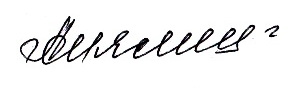     Л.Л. МясниковаПриложение к постановлению администрации                                                                                                                                                                         Колпнянского района Орловской области                                                                                                                                                               от  17 августа 2016года № 163                                                                                           Приложение 1№№Номер и наименование основного мероприятия программы, подпрограммыНомер и наименование основного мероприятия программы, подпрограммыИсполнитель СрокСрокОжидаемый непосредственный результатОбъемы финансирования, всего (тыс.руб.)В т.ч. по годам реализацииВ т.ч. по годам реализацииВ т.ч. по годам реализацииВ т.ч. по годам реализацииВ т.ч. по годам реализацииВ т.ч. по годам реализации№№Номер и наименование основного мероприятия программы, подпрограммыНомер и наименование основного мероприятия программы, подпрограммыИсполнитель начала реализацииокончания реализацииОжидаемый непосредственный результатОбъемы финансирования, всего (тыс.руб.)2015 г.2016 г.2016 г.2017 г.2017 г.2018г.1.Подпрограмма 1. Развитие дошкольного образования.Подпрограмма 1. Развитие дошкольного образования.Подпрограмма 1. Развитие дошкольного образования.Подпрограмма 1. Развитие дошкольного образования.Подпрограмма 1. Развитие дошкольного образования.Подпрограмма 1. Развитие дошкольного образования.Подпрограмма 1. Развитие дошкольного образования.Подпрограмма 1. Развитие дошкольного образования.Подпрограмма 1. Развитие дошкольного образования.Подпрограмма 1. Развитие дошкольного образования.Подпрограмма 1. Развитие дошкольного образования.Подпрограмма 1. Развитие дошкольного образования.Подпрограмма 1. Развитие дошкольного образования.1.1.Оплата труда работников ДОУ, всего, в т.ч.: Оплата труда работников ДОУ, всего, в т.ч.: Районный отдел образования2015 г.2018 г.Внедрение системы экономической и социальной мотивации труда работников44454,911368,511998,411998,411998,410544,010544,01.1.–областной бюджет–областной бюджет28848,87878,58560,38560,38560,36205,06205,01.1.–муниципальный бюджет–муниципальный бюджет15606,13490,03438,13438,13438,14339,04339,01.2.Расходы на поддержание инфраструктуры ДОУ (муниципальный бюджет)Расходы на поддержание инфраструктуры ДОУ (муниципальный бюджет)–//–//–2015 г.2018 г.Обеспечение функционирования ОО5388,31246,31360,01360,01360,01366,01416,01.3.Организация питания воспитанников (муниципальный бюджет)Организация питания воспитанников (муниципальный бюджет)Районный отдел образования2015 г.2018 г.Сохранение и укрепление здоровья детей9160,91640,92000,02000,02000,02760,02760,01.4.Другие мероприятия муниципальной подпрограммы 1, всего, в т.ч.:Другие мероприятия муниципальной подпрограммы 1, всего, в т.ч.:–//–//–2015 г.2018 г.Обеспечение функционирования учреждений3393,31311,2940,5940,5940,5569,8571,81.4.–областной бюджет–областной бюджет207,250,854,854,854,850,850,81.4.–муниципальный бюджет–муниципальный бюджет3186,11260,4885,7885,7885,7519,0521,0ИТОГО ПО ПОДПРОГРАММЕ 1:ИТОГО ПО ПОДПРОГРАММЕ 1:ИТОГО ПО ПОДПРОГРАММЕ 1:ИТОГО ПО ПОДПРОГРАММЕ 1:ИТОГО ПО ПОДПРОГРАММЕ 1:ИТОГО ПО ПОДПРОГРАММЕ 1:ИТОГО ПО ПОДПРОГРАММЕ 1:62397,415566,916298,916298,916298,915239,815291,8в т.ч.: – муниципальный бюджетв т.ч.: – муниципальный бюджетв т.ч.: – муниципальный бюджетв т.ч.: – муниципальный бюджетв т.ч.: – муниципальный бюджетв т.ч.: – муниципальный бюджетв т.ч.: – муниципальный бюджет33341,47637,67683,87683,87683,88984,09036,0– областной бюджет– областной бюджет– областной бюджет– областной бюджет– областной бюджет– областной бюджет– областной бюджет29056,07929,38615,18615,18615,16255,86255,82.2.Подпрограмма 2. Развитие дополнительного образования (мероприятия финансируются полностью из муниципального бюджета).Подпрограмма 2. Развитие дополнительного образования (мероприятия финансируются полностью из муниципального бюджета).Подпрограмма 2. Развитие дополнительного образования (мероприятия финансируются полностью из муниципального бюджета).Подпрограмма 2. Развитие дополнительного образования (мероприятия финансируются полностью из муниципального бюджета).Подпрограмма 2. Развитие дополнительного образования (мероприятия финансируются полностью из муниципального бюджета).Подпрограмма 2. Развитие дополнительного образования (мероприятия финансируются полностью из муниципального бюджета).Подпрограмма 2. Развитие дополнительного образования (мероприятия финансируются полностью из муниципального бюджета).Подпрограмма 2. Развитие дополнительного образования (мероприятия финансируются полностью из муниципального бюджета).Подпрограмма 2. Развитие дополнительного образования (мероприятия финансируются полностью из муниципального бюджета).Подпрограмма 2. Развитие дополнительного образования (мероприятия финансируются полностью из муниципального бюджета).Подпрограмма 2. Развитие дополнительного образования (мероприятия финансируются полностью из муниципального бюджета).Подпрограмма 2. Развитие дополнительного образования (мероприятия финансируются полностью из муниципального бюджета).2.1.2.1.Обеспечение выплаты заработной платы педагогическим и другим категориям работниковРайонный отдел образования2015 г.2018 г.Внедрение системы экономической и социальной мотивации труда работников9675,52083,62549,92549,92549,92521,02521,02.2.2.2.Прочие мероприятия муниципальной подпрограммы 2Районный отдел образования, образовательные организации района2015 г.2018 г.Выявление и поддержка лучших учащихся, работников, обеспечение функционирования учреждений 986,8261,8209,0209,0209,0266,0250,0ИТОГО ПО ПОДПРОГРАММЕ 2:ИТОГО ПО ПОДПРОГРАММЕ 2:ИТОГО ПО ПОДПРОГРАММЕ 2:ИТОГО ПО ПОДПРОГРАММЕ 2:ИТОГО ПО ПОДПРОГРАММЕ 2:ИТОГО ПО ПОДПРОГРАММЕ 2:ИТОГО ПО ПОДПРОГРАММЕ 2:10662,32345,42758,92758,92758,92787,02771,03.3.Подпрограмма 3. Развитие общего образования.Подпрограмма 3. Развитие общего образования.Подпрограмма 3. Развитие общего образования.Подпрограмма 3. Развитие общего образования.Подпрограмма 3. Развитие общего образования.Подпрограмма 3. Развитие общего образования.Подпрограмма 3. Развитие общего образования.Подпрограмма 3. Развитие общего образования.Подпрограмма 3. Развитие общего образования.Подпрограмма 3. Развитие общего образования.Подпрограмма 3. Развитие общего образования.Подпрограмма 3. Развитие общего образования.3.1.3.1.Обеспечение выплаты заработной платы работникам общеобразовательных организаций всего, в т.ч.:Районный отдел образования2015 г.2018 г.Внедрение системы экономической и социальной мотивации труда работников411516,3102271,4102271,499705,399705,3104769,8104769,83.1.3.1.–областной бюджет344567,685688,785688,782319,382319,388279,888279,83.1.3.1.–муниципальный бюджет66948,716582,716582,717386,017386,016490,016490,03.2.3.2.Расходы на поддержание инфраструктуры общеобразовательных учреждений (муниципальный бюджет)–//–//–2015 г.2018 г.Обеспечение функционирования учреждений53496,911307,911307,912067,012067,014760,015362,03.3.3.3.Укрепление учебно–материальной базы образовательных организаций района (ремонт учреждений и приобретение необходимого учебного оборудования, мебели и др.), всего, в т.ч.:Районный отдел образования, руководители МБОУ2015 г.2018 г.Обеспечение условий обучения, соответствующих санитарным нормам и нормам безопасности5478,81868,81868,81375,01375,01795,0440,03.3.3.3.–областной бюджет3.3.3.3.–муниципальный бюджет5478,81868,81868,81375,01375,01795,0440,03.4.3.4.Организация горячего питания детей, всего, в т.ч.:руководители МБОУ2015 г.2018 г.Сохранение и укрепление здоровья детей35876,49120,09120,08762,48762,48997,08997,03.4.3.4.–обл. бюджет17612,74567,64567,64227,14227,14409,04409,03.4.3.4.– муниц. бюджет18263,74552,44552,44535,34535,34588,04588,03.5.3.5.Прочие мероприятия муниципальной подпрограммы 3, всего, в т.ч.:Обеспечение функционирования учреждений15174,74596,24596,24194,14194,13177,73206,73.5.3.5.–муниципальный бюджет12921,33876,63876,63478,53478,52768,62797,63.5.3.5.–областной бюджет2253,4719,6719,6715,6715,6409,1409,1ИТОГО ПО ПОДПРОГРАММЕ 3:ИТОГО ПО ПОДПРОГРАММЕ 3:ИТОГО ПО ПОДПРОГРАММЕ 3:ИТОГО ПО ПОДПРОГРАММЕ 3:ИТОГО ПО ПОДПРОГРАММЕ 3:ИТОГО ПО ПОДПРОГРАММЕ 3:ИТОГО ПО ПОДПРОГРАММЕ 3:521543,1129164,3129164,3126103,8126103,8133499,5132775,5в т.ч.: – муниципальный бюджетв т.ч.: – муниципальный бюджетв т.ч.: – муниципальный бюджетв т.ч.: – муниципальный бюджетв т.ч.: – муниципальный бюджетв т.ч.: – муниципальный бюджетв т.ч.: – муниципальный бюджет157109,438188,438188,438841,838841,840401,639677,6– областной бюджет– областной бюджет– областной бюджет– областной бюджет– областной бюджет– областной бюджет– областной бюджет364433,790975,990975,987262,087262,093097,993097,94.4.Подпрограмма 4. Организация отдыха и оздоровления детей в летний период.Подпрограмма 4. Организация отдыха и оздоровления детей в летний период.Подпрограмма 4. Организация отдыха и оздоровления детей в летний период.Подпрограмма 4. Организация отдыха и оздоровления детей в летний период.Подпрограмма 4. Организация отдыха и оздоровления детей в летний период.Подпрограмма 4. Организация отдыха и оздоровления детей в летний период.Подпрограмма 4. Организация отдыха и оздоровления детей в летний период.Подпрограмма 4. Организация отдыха и оздоровления детей в летний период.Подпрограмма 4. Организация отдыха и оздоровления детей в летний период.Подпрограмма 4. Организация отдыха и оздоровления детей в летний период.Подпрограмма 4. Организация отдыха и оздоровления детей в летний период.Подпрограмма 4. Организация отдыха и оздоровления детей в летний период.4.1.4.1.Финансирование пришкольных оздоровительных лагерей с дневным пребыванием (муниципальный бюджет)Районный отдел образования2015 г.2018 г.Укрепление здоровья детей и организация их занятости в каникулярное время3655,1908,7927,8927,8927,8909,3909,34.2.4.2.Финансирование  загородных лагерей, всего, в т.ч.:–//–//–2015 г.2018 г.Укрепление здоровья детей и организация их занятости в каникулярное время648,6142,5143,3143,3143,3181,4181,44.2.4.2.–муниципальный бюджет324,570,972,272,272,290,790,74.2.4.2.–областной бюджет324,171,671,171,171,190,790,7ИТОГО ПО ПОДПРОГРАММЕ 4:ИТОГО ПО ПОДПРОГРАММЕ 4:ИТОГО ПО ПОДПРОГРАММЕ 4:ИТОГО ПО ПОДПРОГРАММЕ 4:ИТОГО ПО ПОДПРОГРАММЕ 4:ИТОГО ПО ПОДПРОГРАММЕ 4:ИТОГО ПО ПОДПРОГРАММЕ 4:4303,71051,21071,11071,11071,11090,71090,7в т.ч.: – муниципальный бюджетв т.ч.: – муниципальный бюджетв т.ч.: – муниципальный бюджетв т.ч.: – муниципальный бюджетв т.ч.: – муниципальный бюджетв т.ч.: – муниципальный бюджетв т.ч.: – муниципальный бюджет3979,6979,61000,01000,01000,01000,01000,0– областной бюджет– областной бюджет– областной бюджет– областной бюджет– областной бюджет– областной бюджет– областной бюджет324,171,671,171,171,190,790,7ИТОГО ПО ПРОГРАММЕ:ИТОГО ПО ПРОГРАММЕ:ИТОГО ПО ПРОГРАММЕ:ИТОГО ПО ПРОГРАММЕ:ИТОГО ПО ПРОГРАММЕ:ИТОГО ПО ПРОГРАММЕ:ИТОГО ПО ПРОГРАММЕ:598906,5148127,8146232,7146232,7146232,7152617,0151929,0в т.ч.: – муниципальный бюджетв т.ч.: – муниципальный бюджетв т.ч.: – муниципальный бюджетв т.ч.: – муниципальный бюджетв т.ч.: – муниципальный бюджетв т.ч.: – муниципальный бюджетв т.ч.: – муниципальный бюджет205092,749151,050284,550284,550284,553172,652484,6– областной бюджет– областной бюджет– областной бюджет– областной бюджет– областной бюджет– областной бюджет– областной бюджет393813,898976,895948,295948,295948,299444,499444,4